Ҡ А Р А Р					                   	ПОСТАНОВЛЕНИЕ«11» декабрь 2017 й.   		             № 66                     «11» декабря 2017 г.О праздновании Нового 2018 года в сельском поселении Старотумбагушевский сельсовет муниципального района Шаранский район Республики Башкортостан       В целях организованного проведения новогодних праздничных мероприятий,       ПОСТАНОВЛЯЮ:Утвердить план мероприятий по подготовке и проведению новогодних праздников (приложение № 1).В ходе проведения массовых новогодних мероприятий:Участковому уполномоченному отделения МВД России по Шаранскому району (Фаттахову И.А.) обеспечить охрану общественного порядка (по согласованию);Организовать дежурство медицинских работников на месте проведения новогодних елок (Янгиров Р.К. по согласованию) Контроль за исполнением данного постановления оставляю за собой.Глава сельского поселения 					И.Х. БадамшинПриложение № 1к постановлению главы сельского поселения Старотумбагушевский сельсовет муниципального района Шаранский район Республики Башкортостан№  66 от 11.12. 2017 г.План Мероприятийпо подготовке и проведению праздника «Новый 2018 год» Управляющий  делами  						А.Д. ГумероваБашкортостан РеспубликаһыныңШаран районымуниципаль районыныңИске Томбағош  ауыл советыауыл биләмәһе ХакимиәтеҮҙәк урамы, 14-се йорт, Иске Томбағош  ауылыШаран районы Башкортостан Республикаһының 452636Тел.(34769) 2-47-19, e-mail:sttumbs@yandex.ruwww.stumbagush.sharan-sovet.ru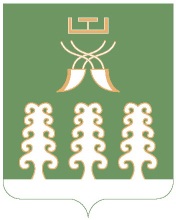 Администрация сельского поселенияСтаротумбагушевский сельсоветмуниципального районаШаранский районРеспублики Башкортостанул. Центральная, д.14 д. Старотумбагушево                             Шаранского района Республики Башкортостан, 452636Тел.(34769) 2-47-19, e-mail:sttumbs@yandex.ru,www.stumbagush.sharan-sovet.ru№ ппНаименование мероприятийОтветственные за исполнениеСроки исполненияПодготовка к Новогоднему празднику:Культ. орг. Саитова Л.М.до 25.12.2017 г.-доставка и установка елки:Культ. орг. Саитова Л.М.до 25.12.2017 гРазработка сценария и проведение Новогодней елки в школах сельского поселения и детских Новогодних утренников (по графику)заведующий филиалом МБОУ «СОШ № 2 с. Шаран»- ООШ д. Старотумбагушево; заведующий филиалом МБОУ «СОШ № 2 с. Шаран»- НОШ д. Темяково;заведующий детским садом «Радуга»до 30.12.2017 г.Проведение Бал-маскарада для молодежи в сельском клубеКульт. орг. Саитова Л.М.30.12.2017 г.Охрана общественного порядка в период массовых гулянийДНДс 25.12.2017 гКонтроль за соблюдением мер противопожарной безопасностиКульт. орг. Саитова Л.М.;заведующий филиалом МБОУ «СОШ № 2 с. Шаран»- ООШ д. Старотумбагушевов период подготовки и проведенияПраздничное оформление зданий учреждений, организаций, предприятий, торговых точек в сельском поселениируководители хозяйств, учреждений, организаций, предприятийдо 25.12.2017 г.Новогодняя елка главы администрации района для детей - сирот, детей, оставшихся без попечения родителей, детей-инвалидовКульт. орг. Саитова Л.М.27.12.2017 г.